Тема: «Детский Наукоград»Цель: развитие познавательного интереса у детей дошкольного возраста в сфере инженерных и исследовательских проектов через организацию деятельности технической профильной направленности.Девиз:Мы веселые ребята, непоседы, дошколята.Любим мы играть, смеяться, наблюдать и удивляться!Участники проекта:Воспитанники 6-7 лет дошкольных учреждений: МДОУ «Детский сад № 38»,  МДОУ «Детский сад № 218»Количество участников:- МДОУ «Детский сад № 38» - 16 воспитанников - МДОУ «Детский сад № 218» (1 корпус) - 16 воспитанников - МДОУ «Детский сад № 218» (2 корпус) - 16 воспитанников Общее количество - 48 воспитанников.Проведённые мероприятия:07.04.2023г. МДОУ «Детский сад №218»«Лаборатория Фиксиков»
К дошколятам обратился профессор Чудаков с предложением вступить в Школу Фиксиков, но при одном условии - необходимо создать для Гения Евгеньевича робота-помощника. На подмогу ребятам были отправлены Симка, Нолик и Помогатор. Хорошенько размявшись в энергичном танце, команды приступили к прохождению испытаний. Ребятам удалось сконструировать робота с помощью технологических карт. Затем они запрограммировали робота на передвижение, научили его общаться, решать логические задачи и даже распознавать эмоции!
Ребята успешно выполнили задание профессора и были приглашены в Школу Фиксиков!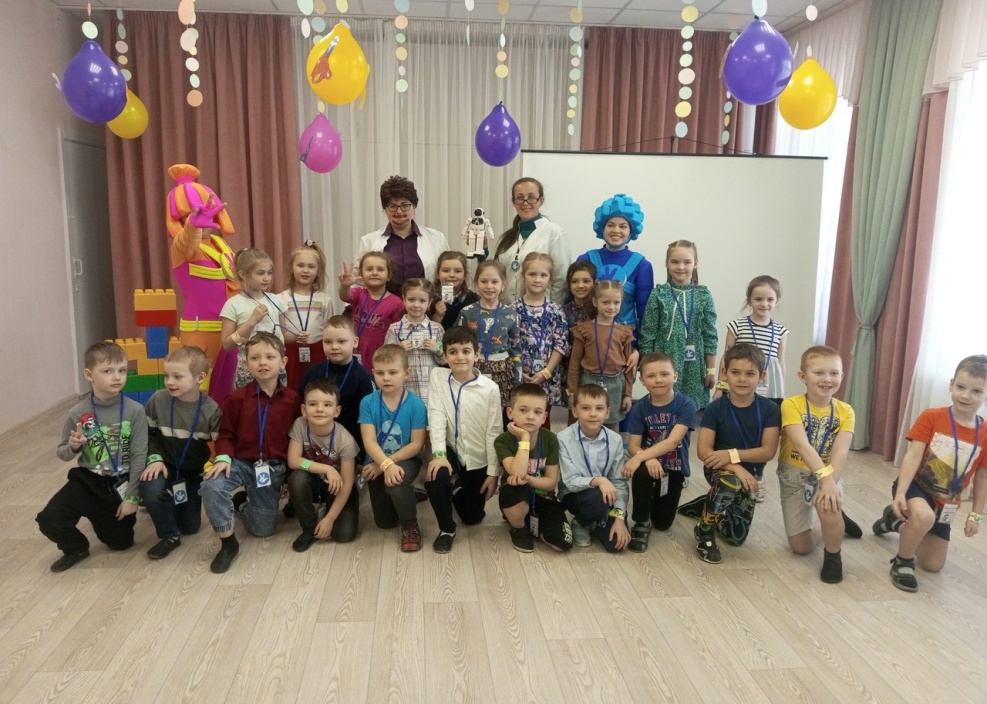 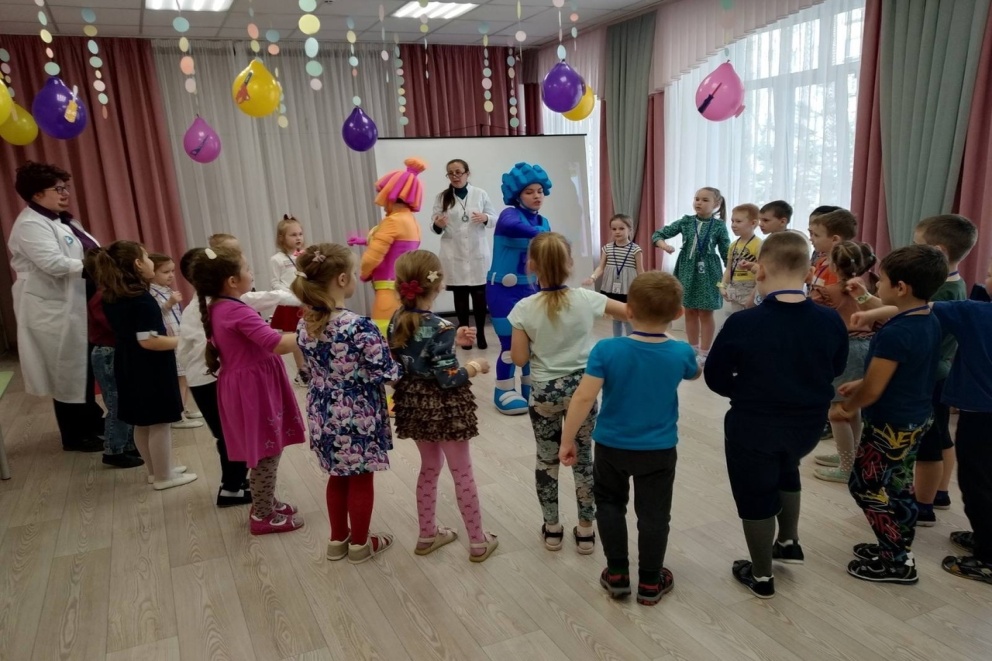 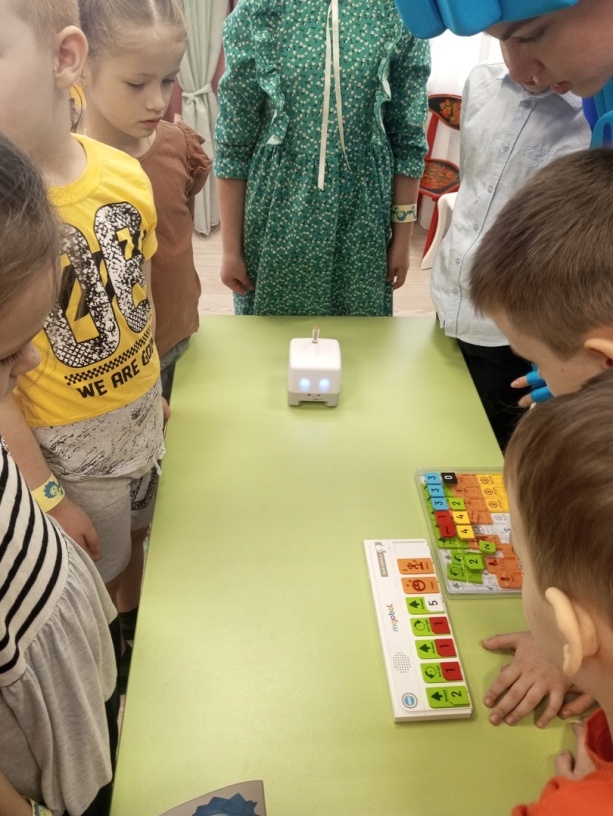 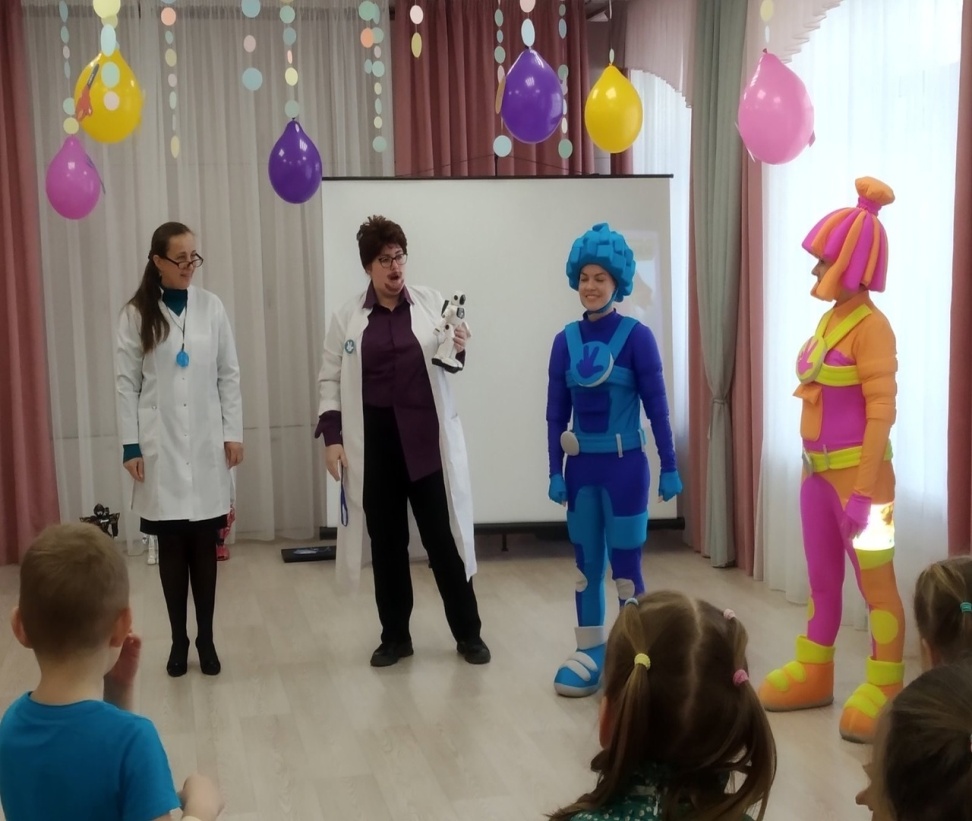 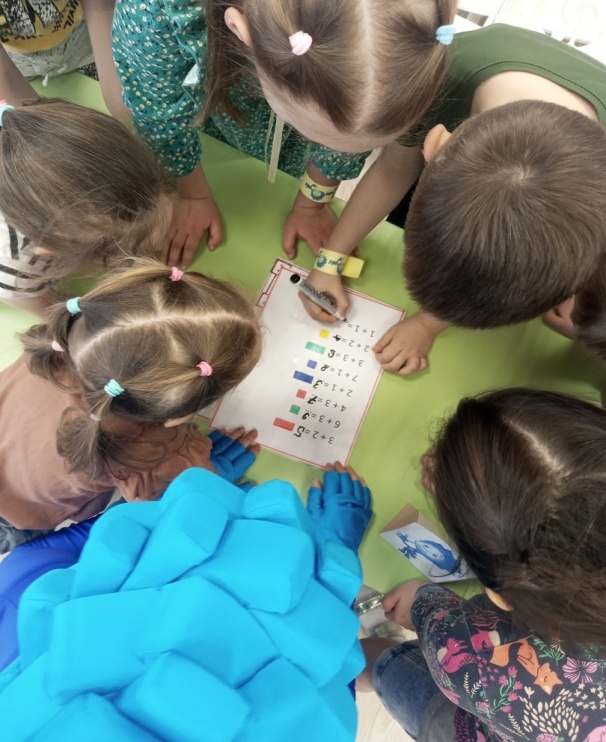 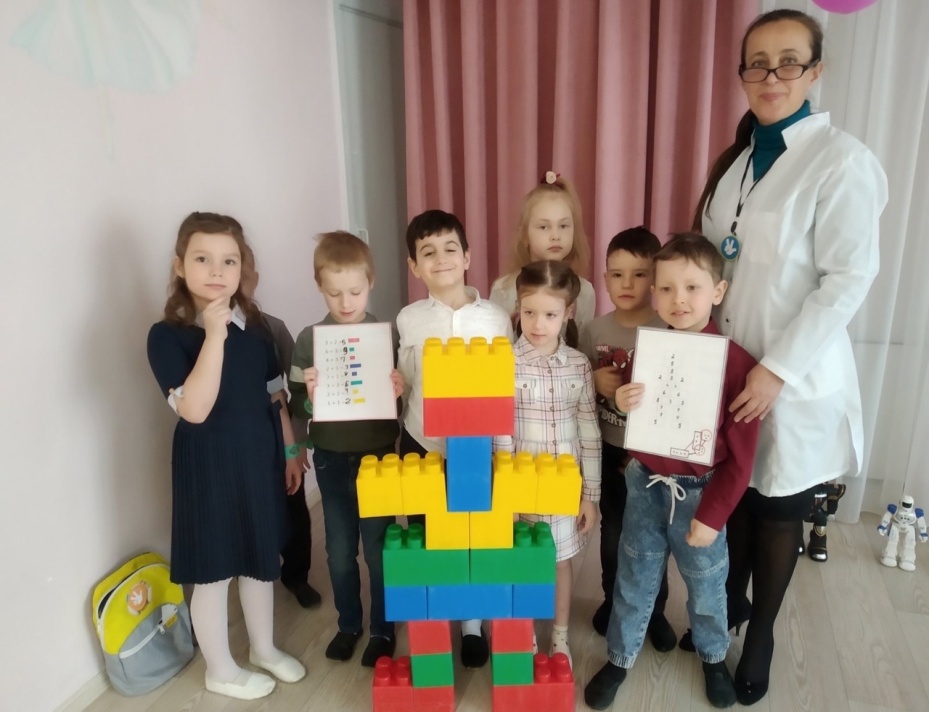 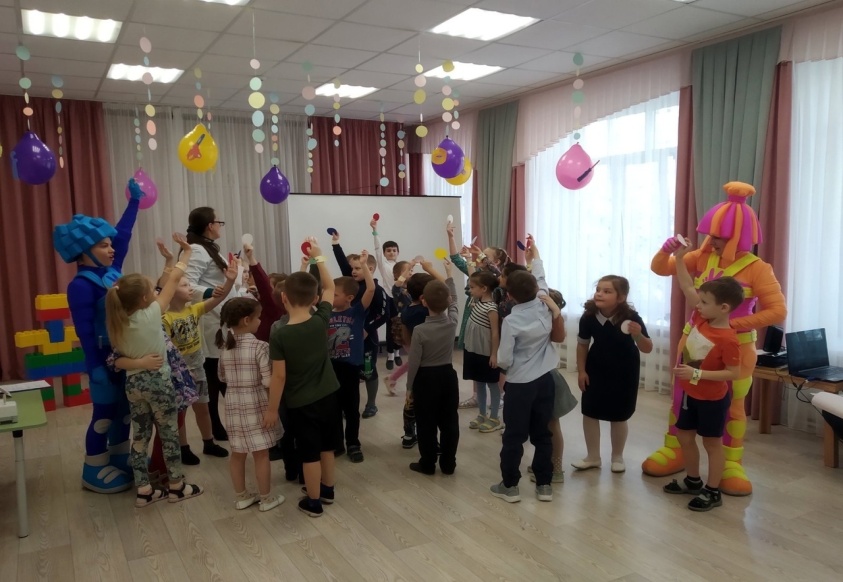 13.04.2023г.  МДОУ «Детский сад № 38»«Космические приключения» - познавательно-игровое мероприятиеРебята расширили представления о космическом пространстве, солнечной системе и ее планетах, освоении  космоса людьми. Проявили свои технические способности в конструировании, исследовательской и творческой деятельности. Астрономы, изучая звезды, создавали созвездия. Авиаконструкторы собрали ракеты. А юные покорители космоса исследовали межгалактическое пространство, побывали в невесомости, вышли в открытый космос, совершили новые открытия вместе с пришельцами неизведанных планет.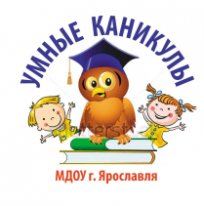 Отчет о проведении организационно-массовых мероприятий в рамках проекта «Умные каникулы - 2023»Дата проведенияДОУМероприятия07.04.2023МДОУ«Детский сад № 218»«Лаборатория Фиксиков»13.04.2023МДОУ«Детский сад № 38»«Космические приключения» - познавательно-игровое мероприятие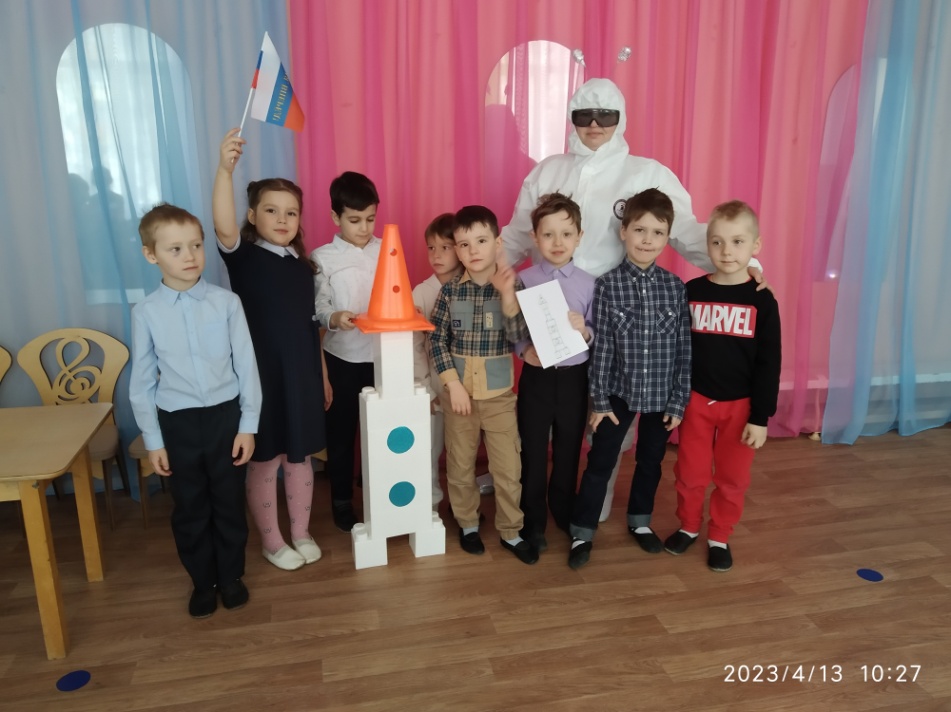 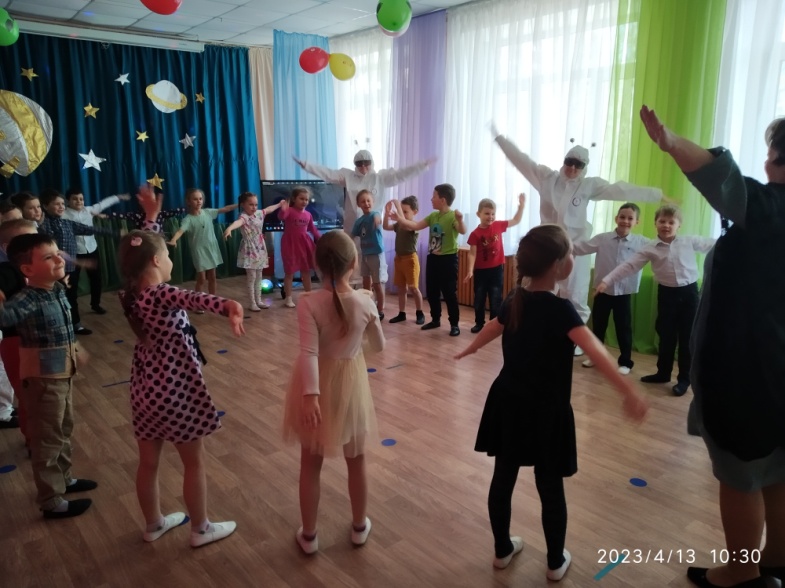 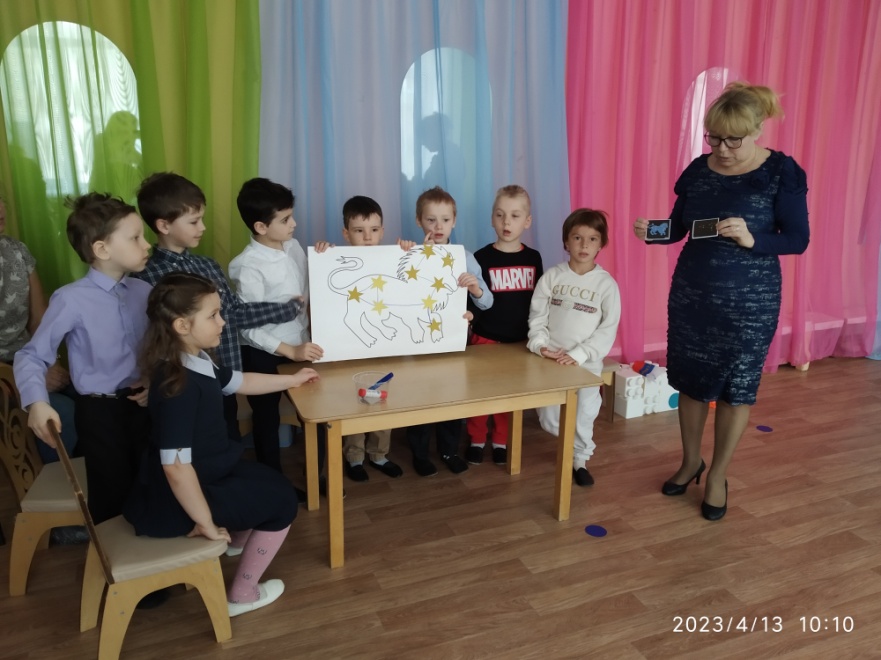 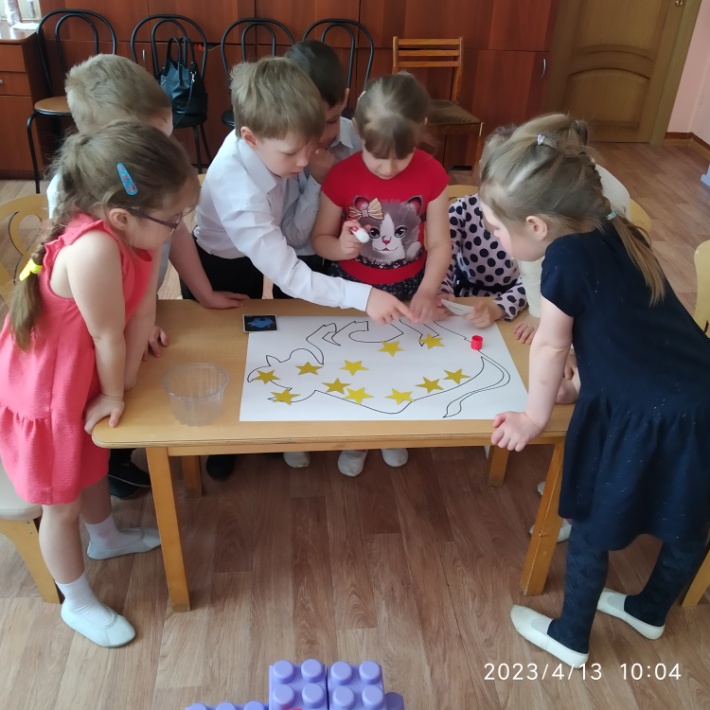 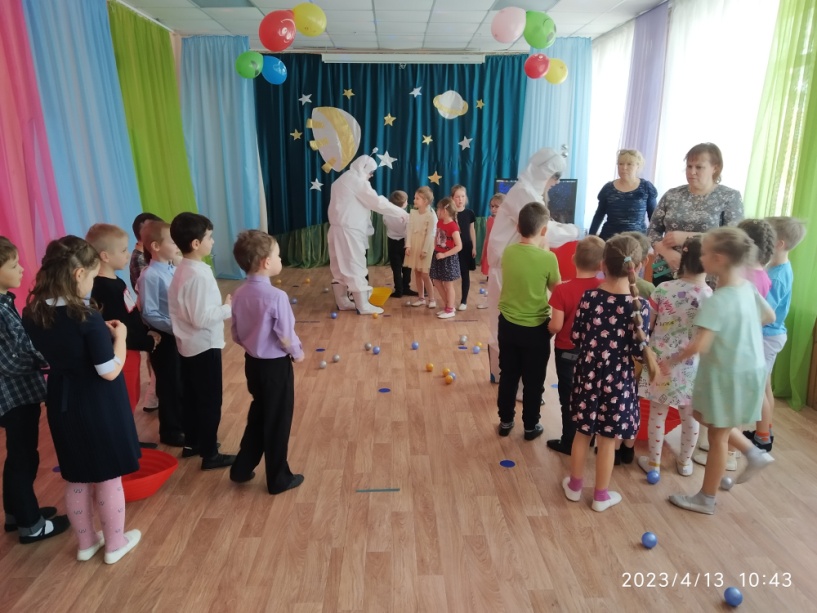 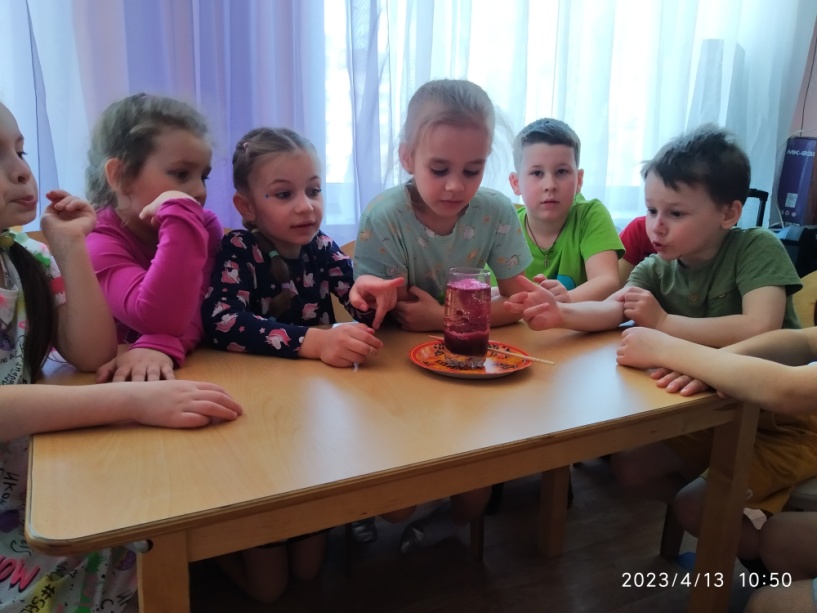 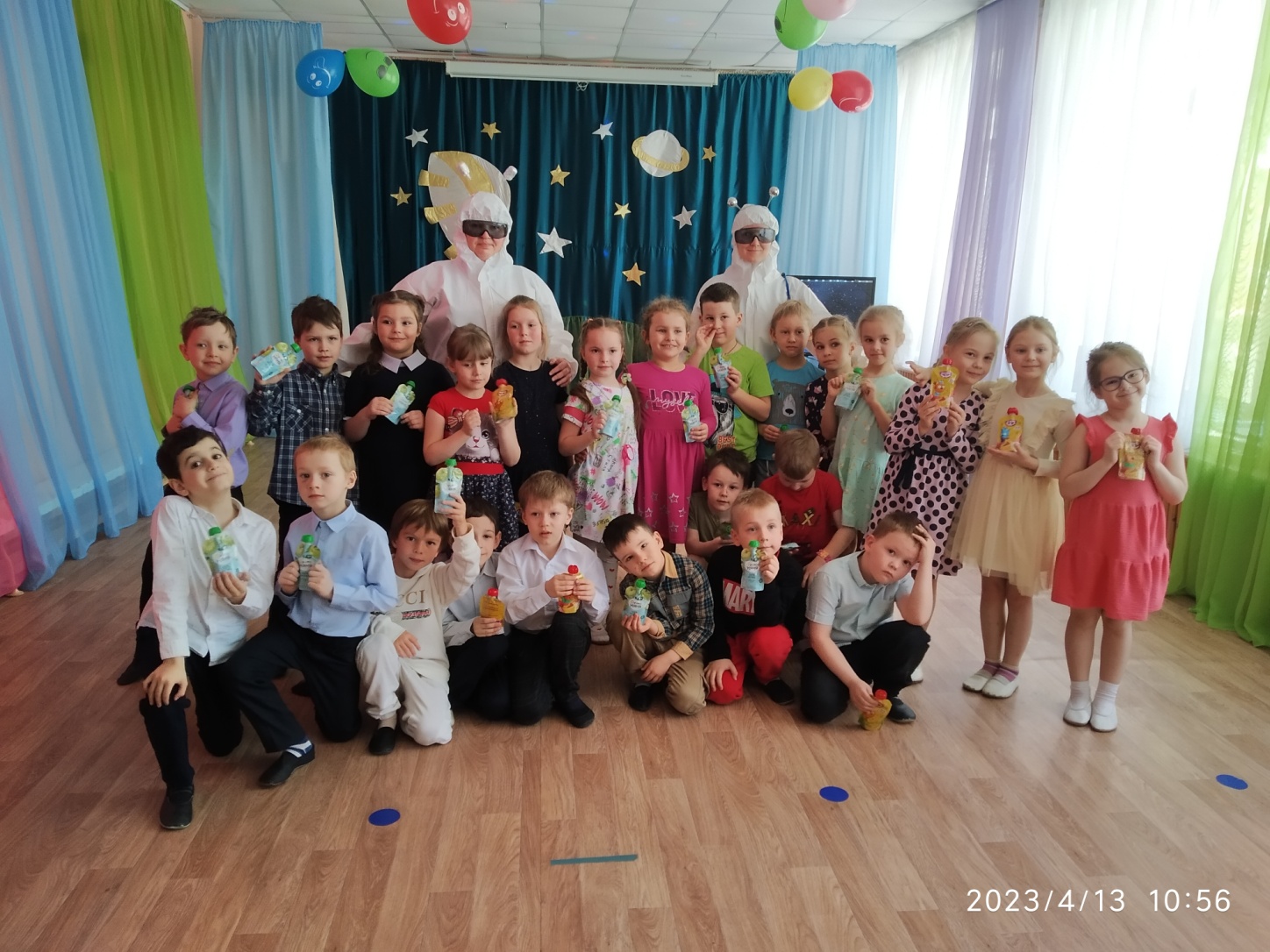 